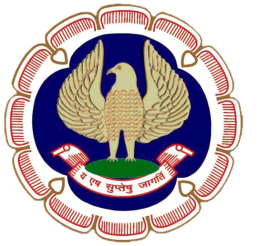 SICASAERNAKULAM BRANCH OF SOUTHERN INDIACHARTERED ACCOUNTANTS STUDENTS’ ASSOCIATION OFTHE INSTITUTE OF CHARTERED ACCOUNTANTS OF INDIA“ICAI Bhawan”, Diwan’s Road, Kochi – 682016. Ph : 0484 – 2372953Email : ernakulam@icai.org  Website : www. sicasaernakulam.incordially invite  you to theONE DAY SEMINARONCOMPANY AUDIT on Friday, 26th May, 2017at  ICAI Bhawan, ErnakulamTime               :      9.30 am  to   4.00 pm---------------------------------------------------------------------------------------------------------------------  					       Registration Fee :  100/-                                                           ---------------------------------------------------------------------------------------------------------------------MEMBERS ARE ALSO WELCOME    										  Programme Overleaf. ONE DAY SEMINAR ON COMPANY AUDIT 26.05.2017PROGRAMME09.30 am. 		-	Registration 10.00 am. 		-	Inauguration 10.30 am. 		-	1st Technical Session				AUDIT OF COMPANIES UNDER COMPANIES ACT, 2013 –    				A Practical Approach Speaker :  CA. SHYAM MAHADEVAN 01.00 p.m.		-	Lunch  01.45 pm.  	- 	2nd Technical Session	  				COMPLIANCE UNDER COMPANIES ACT, 2013  				Speaker: CA. SHERRY SAMUEL OOMMEN   04.00pm		-	Vote of Thanks 04.15pm	 	-	Tea & Snacks***********CA. ROY VARGHESEChairman, SICASA, EKMCA. RENJTIH R. WARRIER   Member, SICASA, EKMMR. FARZEEN FAZAL Secretary, SICASA, EKM